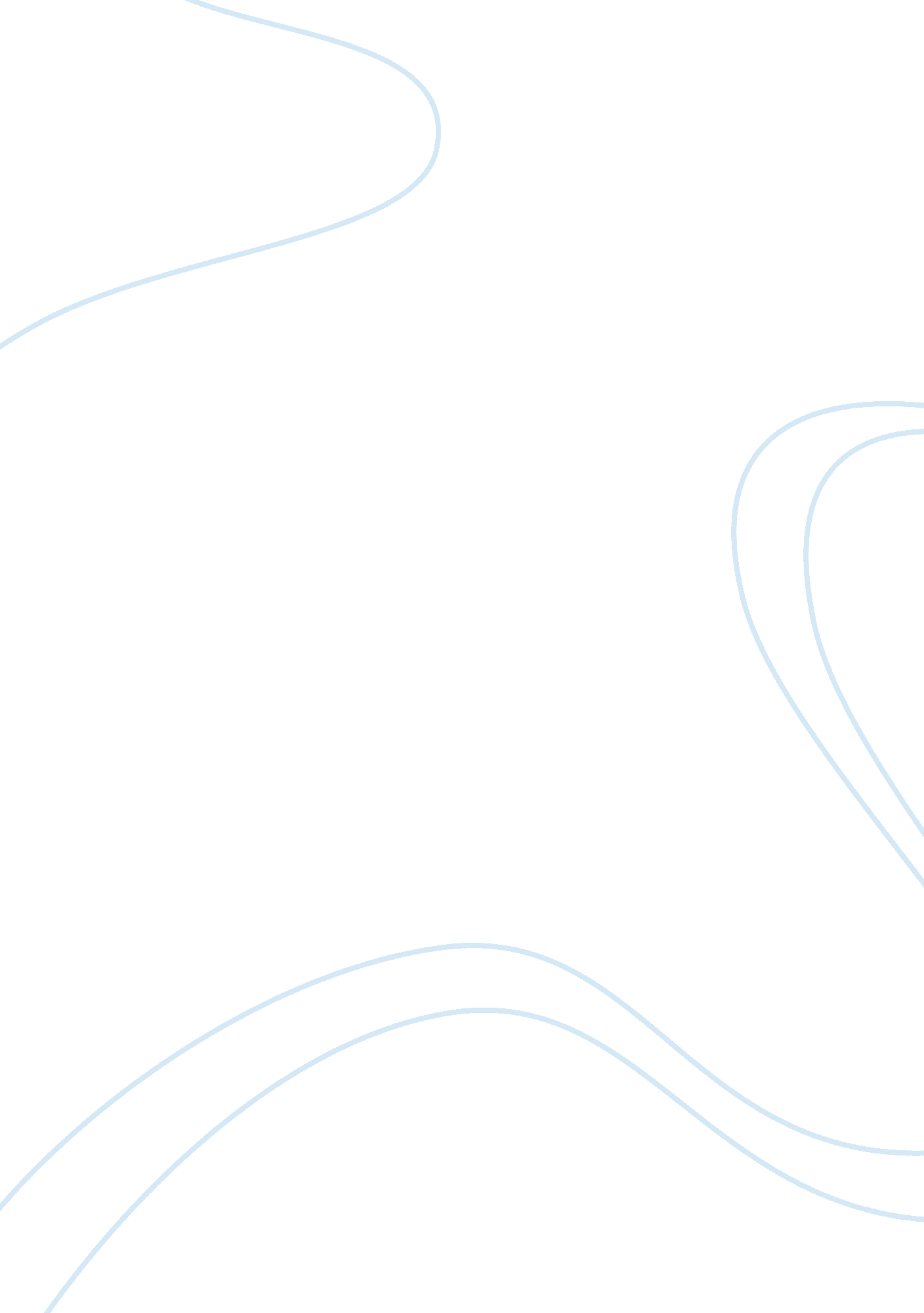 Music that make people feel peaceful media essay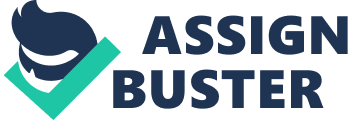 Entertainment can be categorised into few different ways such as dancing, vacation, and watching movie. Nowadays most of the people, they have focus more on listen to music’s. Music is one of the entertainments that commonly nowadays young people are focus on. Through music it has bring a lot of advantage for the teenagers to try to communicate with one and other and to be more update in the world of teenagers. Beside that, music is also one of the tools to try to express themselves from stress. Under music it has combined it different type of culture into one society. It has been combined together in one of the most popular and advances towards creating a better society. The creation, performance, significance, and even the definition of music vary according to culture and social context. Music ranges from strictly organised compositions, through improvisational music to be forms be divided into genres and subgenres, although the dividing lines and relationships between music genres are often subtle, sometimes open to individual interpretation, and occasionally controversial. Through music’s its also bring a lot of fun, joy and other benefits towards human mankind. Music’s also have created a wonderful memory for each of every one to enjoy it. Music also is one of the tools to produce a future star and artist to let people notice. There are several types of music’s that make people feel peaceful, such as pop, hip-hop, jazz, country, classical, rock and also R&B music. 2. 0Jazz music Jazz is a type of music that begins in 20th century. Jazz music is started with some African American community in the southern of United State that most of it is confluence of European and African music tradition. Jazz music origin from Ragtime and it culture is origin in early 1910s New Orleans. Jazz is kinds of music that can be define as a combination between European tradition music with African tradition music. The words jazz began as a west coast slang was first used to refer as music in Chicago around 1915. From the beginning Jazz is “ Jass” but slowly it transfer to “ Jazz”. In Jazz they have few ways to perform, some of them are use to be perform individual, never playing composition and never play exactly the same way twice. 2. 1 Peaceful Jazz music brings a lot of benefits to us nowadays. But one of the most effective ways that jazz music had brought to us is that, when we listen to jazz music we will feel more peaceful in our mind. According to scientist say that when a person is listening to Jazz music it has brought up some brain emotion and make it feel relax and will go by the rhythm on it. It will keep a certain amount of peaceful moment; it could help a person to remain a better conscious on what he is doing on. By putting jazz music on in daily life it could help a person also to improve in their behavior, jazz music can avoid bad behavior that leads to bad destruction. This could help a person to develop creativity, artistry, humanity, individually, intelligence, and also will have a better chance to deal with an issue at hand more easily and more positive ways. While jazz music can leads a person to go towards a positive ways in a peaceful manners on dealing with a person. 2. 2 release painful emotion Through Jazz music it could help a person to release painful emotion, by listen to jazz music it has a great impact of mind, body and spirit to bring a healthful charges on our painful emotion. According to doctors some music treatment for example using jazz music it could treat a patient to stay and healthy and even faster to recovery from their painful emotion. Listen to jazz music can also help a person to release their anger and also boost their happy feeling to the maximum. The mind will start to stimulate and through jazz music it could obtain the high mental alertness on the part that will help you think of the goods and forget the bad part. By the mint time it could help your mind to active the brain on, and enhances the best is to make a person to feel more relaxing. Through jazz music can help a person to reduce pain sensation and also distress of both chronic pain and postoperative pain. Jazz music also promotes relaxation of tense muscle, and enabling a person to easily release some of the tension that carries on the day. Jazz Music, especially upbeat tunes, can take your mind off what stresses you, and help you feel more optimistic and positive. This helps release stress and can even help you keep from getting as stressed over life’s little frustrations in the future. Researchers discovered4 that music can decrease the amount of the cortical, a stress-related hormone produced by the body in response to stress. Jazz music can brings peaceful when a person hear it, it will also help to maintain to comfort of the day that made a person to be alert on what he or she is doing. Beside that through jazz music it also helps to release painful emotion by hearing jazz music it could help a heart hurting person to feel more relax on the pain. 3. 0 Country music Country music is one of the most popular music genres that all American had notice. It is a blend traditional and popular musical that origin from Canada and southern United State. Country music has produced two of the top selling solo artists of all time. The term country music gained popularity in the 1940s when the earlier term hillbilly music came to be seen as denigrating. Country music was widely embraced in the 1970s, while country and Western has declined in use since that time, except in the United Kingdom and Ireland, where it is still commonly used. 3. 1 Fairly wholesome Listen to country music it could more fairly wholesome then other, why is that so. According to the specialist that through country music, it could help a person to bring back a wonderful story. Through country music it could help to explain a very interesting story In other words, they are not songs that would not want to bring children to hear or would feel embarrassed playing in front of their parents. So through country music it could help some of the children to presented out by singing some country music on the song that have play to display out what are the fairly wholesome story they have believe in. in other word, it could help to keep some of the interesting history in the past and passed it to the next generation. So they will understand what are the history on the past and keep it on the good wants and be reminding that don’t make the same miss take again and again. 3. 2connection to culture Country music historians typically stress of the music’s close connection to the culture of the rural and working class white south, and while acknowledging the importance of New York record companies and other commercial structures, they are happiest. Through country music, it help to brings out the culture of American and also to help others to understand how the style of living and also to present the ethnic of that culture. Modeling behaviors and understandings that have helped in the refashioning of southern white culture and identities, and there is another parallel. A Diasporas story lurks deep in the heart of country music. It could help to strengthen the culture and also to help to promote the culture to others through country music. Country music can help a culture to build their image on fairly wholesome things; it could help to develop their images to the worldwide world. On the other half, country music 4. 0 Hip-Hop music As the world move on to a modern time, hip hop music has become the most important music that has been focus on by the teenagers nowadays. Hip hop music is origin from hip hop culture and it has been missed up with four key element first of all is rapping, DJing/scratching, sampling, and beat boxing. The root of hip hop culture is also from African American music and ultimately African music. Some hip hop music influence by the disco, others hip-hop music influence by many other different such as new school hip-hop and also some rapping material are include. 4. 1 Innovation In the lately 2000s hip hop music has secure in the mainstream music line. This they have given a name for hip-hop music that is “ Golden Age Hip-hop”. This innovation motive the hip-hop music lover to be more advance in the. That time is a time “ when it seemed that every new single reinvented the genre. Referring to the golden age of hip-hop music, there were so many important, ground breaking album has been brought up right about that time. Many artist has been found out on that period of time where hip-hop music has bring a great success towards bringing more talented artist on during the hip-hop music. While innovation in hip-hop music is been a great motivation for every hip-hop singer that it could made a great improvement on their song and also nowadays teenagers has using the hip-hop music to do their dance on the hip-hop culture. 4. 2 express themselves in a proper manner First and for all through hip-hop music nowadays bring different culture, beliefs, races, ethnicities all together such as young and medium age stay together to express themselves in a self determinant manners both individually and also collectively. Beside through hip-hop music and culture has not just influence the American’s but also influence the whole world to come together as one big hip-hop music. Through hip-hop music it helps to develop a good personality and also help people to deal with one and other. So this will help a person to build a good perspective and get along with others and eventually will build up more network so will help to build your popularity. Therefore through hip-hop music it will easily to express themselves in a proper manner and won’t be shy to present in front of public and also building up confident. 